Ansökan LH-pott 
för stadgebunden verksamhet i Lokal Hyresgästförening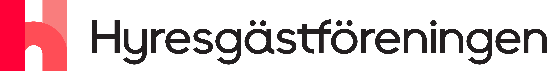 LH-potten är till för att Lokala Hyresgästföreningar som inte på annat sätt kan finansiera stadgebunden verksamhet ska ha möjlighet att göra det.En del bostadsbolag som ger boinflytandemedel säger att de inte får användas till styrelsemöten/årsmöten – dessa LH kan då söka för årsmöte och styrelsemöten. En del LH har inte en enda krona från sitt bostadsbolag. Dessa LH kan söka för årsmöte och styrelsemöten men också för ett bostadsmöte som tar avstamp i paragrafen om inflytande, trygghet och gemenskap.  Summor att söka:Styrelsemöten- 20 kr/ledamot och protokollfört styrelsemöte till förtäring- 200 kr för ”block och penna” till sekreteraren.Årsmöte- förtäring årsmöte, 20 - 40 kr/deltagare utifrån föregående årsmöte samt styrelse och 	gäst/er (se tabell nedan). Om ni tex hade endast 5 deltagare föregående år så kan ni 	såklart söka för 10-15 deltagare i år. Men det ska vara rimligt. - max 300 för avtackning presidium/avgående ledamöter.- ev hyra av lokal om ni inte har en egen att ha årsmötet. Rimlig kostnadEtt utskick från regionkontoret med kallelse till årsmötet (epost till de som har, brev till 	övriga) ingår, behöver ej sökas!Bomöte- ev. hyra av lokal- inbjudan alt. portaffischer- förtäring 20 - 40 kr/deltagare utifrån föregående bomöte/beräknat antal deltagare 	(se tabell nedan) Frågor gällande LH-potten mailas till:  ansokningar.stockholm@hyresgastforeningen.seAnsökanAnsökanAnsökanAnsökanAnsökanAnsökanAnsökanFörening kommun/stadsdelsnivåLokal Hyresgästförening, namn och nummerLokal Hyresgästförening, namn och nummerLokal Hyresgästförening, namn och nummerLokal Hyresgästförening, namn och nummerAnsökningsdatumAnsökningsdatumHyresvärdFinns boinflytandeavtal med hyresvärden som tillåter 
utgifter för stadgebunden verksamhet?Finns boinflytandeavtal med hyresvärden som tillåter 
utgifter för stadgebunden verksamhet?Finns boinflytandeavtal med hyresvärden som tillåter 
utgifter för stadgebunden verksamhet?Finns boinflytandeavtal med hyresvärden som tillåter 
utgifter för stadgebunden verksamhet?Finns boinflytandeavtal med hyresvärden som tillåter 
utgifter för stadgebunden verksamhet?Finns boinflytandeavtal med hyresvärden som tillåter 
utgifter för stadgebunden verksamhet? Avtal finns, tillåter ej stadgebunden verksamhet.            Avtal saknas.        
 Avtal finns, tillåter stadgebunden verksamhet.                Vet ej om avtal finns.   Avtal finns, tillåter ej stadgebunden verksamhet.            Avtal saknas.        
 Avtal finns, tillåter stadgebunden verksamhet.                Vet ej om avtal finns.   Avtal finns, tillåter ej stadgebunden verksamhet.            Avtal saknas.        
 Avtal finns, tillåter stadgebunden verksamhet.                Vet ej om avtal finns.   Avtal finns, tillåter ej stadgebunden verksamhet.            Avtal saknas.        
 Avtal finns, tillåter stadgebunden verksamhet.                Vet ej om avtal finns.   Avtal finns, tillåter ej stadgebunden verksamhet.            Avtal saknas.        
 Avtal finns, tillåter stadgebunden verksamhet.                Vet ej om avtal finns.   Avtal finns, tillåter ej stadgebunden verksamhet.            Avtal saknas.        
 Avtal finns, tillåter stadgebunden verksamhet.                Vet ej om avtal finns.  Antal personer i styrelsenBankkontonr SwedbankBankkontonr SwedbankBankkontonr SwedbankBankkontonr SwedbankBankkontonr SwedbankBankkontonr Swedbank8327- 9    8327- 9    8327- 9    8327- 9    8327- 9    8327- 9    Kassörens namnKassörens epost. Om epost saknas ange postadress.Kassörens epost. Om epost saknas ange postadress.Kassörens epost. Om epost saknas ange postadress.Kassörens epost. Om epost saknas ange postadress.Kassörens epost. Om epost saknas ange postadress.Kassörens epost. Om epost saknas ange postadress.Ordförandes namnOrdförandes epost. Om epost saknas ange postadress.Ordförandes epost. Om epost saknas ange postadress.Ordförandes epost. Om epost saknas ange postadress.Ordförandes epost. Om epost saknas ange postadress.Ordförandes epost. Om epost saknas ange postadress.Ordförandes epost. Om epost saknas ange postadress.Stadgebunden verksamhetStadgebunden verksamhetStadgebunden verksamhetStadgebunden verksamhetStadgebunden verksamhetStadgebunden verksamhetKostnadEndast för LH som inte får använda boinflytandemedel till stadgebunden verksamhetEndast för LH som inte får använda boinflytandemedel till stadgebunden verksamhetEndast för LH som inte får använda boinflytandemedel till stadgebunden verksamhetEndast för LH som inte får använda boinflytandemedel till stadgebunden verksamhetEndast för LH som inte får använda boinflytandemedel till stadgebunden verksamhetEndast för LH som inte får använda boinflytandemedel till stadgebunden verksamhetKONTORSMATERIAL
Block & pennor till sekreteraren, max 200 krKONTORSMATERIAL
Block & pennor till sekreteraren, max 200 krKONTORSMATERIAL
Block & pennor till sekreteraren, max 200 krKONTORSMATERIAL
Block & pennor till sekreteraren, max 200 krKONTORSMATERIAL
Block & pennor till sekreteraren, max 200 krKONTORSMATERIAL
Block & pennor till sekreteraren, max 200 krSTYRELSEMÖTEN
LH kan ansöka om 20kr/ledamot och styrelsemöte till förtäring.
Exempel: 8 st styrelsemöten x 5 ledamöter x 20 kr per styrelseledamot och möte = 800krSTYRELSEMÖTEN
LH kan ansöka om 20kr/ledamot och styrelsemöte till förtäring.
Exempel: 8 st styrelsemöten x 5 ledamöter x 20 kr per styrelseledamot och möte = 800krStyrelsemöten/årStyrelsemöten/årPersoner i styrelsenPersoner i styrelsenSTYRELSEMÖTEN
LH kan ansöka om 20kr/ledamot och styrelsemöte till förtäring.
Exempel: 8 st styrelsemöten x 5 ledamöter x 20 kr per styrelseledamot och möte = 800krSTYRELSEMÖTEN
LH kan ansöka om 20kr/ledamot och styrelsemöte till förtäring.
Exempel: 8 st styrelsemöten x 5 ledamöter x 20 kr per styrelseledamot och möte = 800krÅRSMÖTESKOSTNAD FIKA
LH kan ansöka om enl tabell x /deltagare, utgå från antal deltagare 
på föregående årsmöte för att beräkna antal.
Exempel: 20 deltagare x 30kr per deltagare = 600krÅRSMÖTESKOSTNAD FIKA
LH kan ansöka om enl tabell x /deltagare, utgå från antal deltagare 
på föregående årsmöte för att beräkna antal.
Exempel: 20 deltagare x 30kr per deltagare = 600krÅRSMÖTESKOSTNAD FIKA
LH kan ansöka om enl tabell x /deltagare, utgå från antal deltagare 
på föregående årsmöte för att beräkna antal.
Exempel: 20 deltagare x 30kr per deltagare = 600krÅRSMÖTESKOSTNAD FIKA
LH kan ansöka om enl tabell x /deltagare, utgå från antal deltagare 
på föregående årsmöte för att beräkna antal.
Exempel: 20 deltagare x 30kr per deltagare = 600krDeltagare förra åretDeltagare förra åretÅRSMÖTESKOSTNAD FIKA
LH kan ansöka om enl tabell x /deltagare, utgå från antal deltagare 
på föregående årsmöte för att beräkna antal.
Exempel: 20 deltagare x 30kr per deltagare = 600krÅRSMÖTESKOSTNAD FIKA
LH kan ansöka om enl tabell x /deltagare, utgå från antal deltagare 
på föregående årsmöte för att beräkna antal.
Exempel: 20 deltagare x 30kr per deltagare = 600krÅRSMÖTESKOSTNAD FIKA
LH kan ansöka om enl tabell x /deltagare, utgå från antal deltagare 
på föregående årsmöte för att beräkna antal.
Exempel: 20 deltagare x 30kr per deltagare = 600krÅRSMÖTESKOSTNAD FIKA
LH kan ansöka om enl tabell x /deltagare, utgå från antal deltagare 
på föregående årsmöte för att beräkna antal.
Exempel: 20 deltagare x 30kr per deltagare = 600krKALLELSE ÅRSMÖTE
Ett utskick via kontoret (e-post och brev) ingår (behöver ej sökas) 
Om LH inte skickar ut kallelse via kontoret kan kostnad för trappaffischer med max 200kr beviljas.KALLELSE ÅRSMÖTE
Ett utskick via kontoret (e-post och brev) ingår (behöver ej sökas) 
Om LH inte skickar ut kallelse via kontoret kan kostnad för trappaffischer med max 200kr beviljas.Om trappaffischer, fyll i antal portarOm trappaffischer, fyll i antal portarOm trappaffischer, fyll i antal portarOm trappaffischer, fyll i antal portarKALLELSE ÅRSMÖTE
Ett utskick via kontoret (e-post och brev) ingår (behöver ej sökas) 
Om LH inte skickar ut kallelse via kontoret kan kostnad för trappaffischer med max 200kr beviljas.KALLELSE ÅRSMÖTE
Ett utskick via kontoret (e-post och brev) ingår (behöver ej sökas) 
Om LH inte skickar ut kallelse via kontoret kan kostnad för trappaffischer med max 200kr beviljas.ÖVRIGA ÅRSMÖTESKOSTNADER 
Övriga kostnader så som avtackning avgående ledamöter, blommor till presidium osv beviljas med max 300kr.ÖVRIGA ÅRSMÖTESKOSTNADER 
Övriga kostnader så som avtackning avgående ledamöter, blommor till presidium osv beviljas med max 300kr.Avgående ledamöterAvgående ledamöterAvgående ledamöterAvgående ledamöterÖVRIGA ÅRSMÖTESKOSTNADER 
Övriga kostnader så som avtackning avgående ledamöter, blommor till presidium osv beviljas med max 300kr.ÖVRIGA ÅRSMÖTESKOSTNADER 
Övriga kostnader så som avtackning avgående ledamöter, blommor till presidium osv beviljas med max 300kr.LOKALKOSTNAD
Om LH inte har egen lokal och inte kan låna närliggande LH-lokal eller föreningens lokal kan hyra för lokal sökas. Tänk lokal i närheten, till rimlig hyra.LOKALKOSTNAD
Om LH inte har egen lokal och inte kan låna närliggande LH-lokal eller föreningens lokal kan hyra för lokal sökas. Tänk lokal i närheten, till rimlig hyra.Lokalhyra, plats och kostnadLokalhyra, plats och kostnadLokalhyra, plats och kostnadLokalhyra, plats och kostnadLOKALKOSTNAD
Om LH inte har egen lokal och inte kan låna närliggande LH-lokal eller föreningens lokal kan hyra för lokal sökas. Tänk lokal i närheten, till rimlig hyra.LOKALKOSTNAD
Om LH inte har egen lokal och inte kan låna närliggande LH-lokal eller föreningens lokal kan hyra för lokal sökas. Tänk lokal i närheten, till rimlig hyra.Verksamhet för Lokal Hyresgästförening utan boinflytandeavtalVerksamhet för Lokal Hyresgästförening utan boinflytandeavtalVerksamhet för Lokal Hyresgästförening utan boinflytandeavtalVerksamhet för Lokal Hyresgästförening utan boinflytandeavtalVerksamhet för Lokal Hyresgästförening utan boinflytandeavtalVerksamhet för Lokal Hyresgästförening utan boinflytandeavtalBOSTADSMÖTE FÖR LH UTAN BOINFLYTANDEAVTALFör den LH som ej har boinflytandemedel kan pengar sökas för ett bostadsmöte. Förtäring, ”trappaffischer” och om behov finns hyra av lokalBOSTADSMÖTE FÖR LH UTAN BOINFLYTANDEAVTALFör den LH som ej har boinflytandemedel kan pengar sökas för ett bostadsmöte. Förtäring, ”trappaffischer” och om behov finns hyra av lokalFörtäring enl tabell x /deltagareFörtäring enl tabell x /deltagareAntal deltagare:Antal deltagare:Antal deltagare:Antal deltagare:Trappaffischer Trappaffischer Max 200 krMax 200 krMax 200 krMax 200 krHyra av lokal, plats och kostnad	Hyra av lokal, plats och kostnad	Lokalhyra, plats och kostnadLokalhyra, plats och kostnadLokalhyra, plats och kostnadLokalhyra, plats och kostnadHyra av lokal, plats och kostnad	Hyra av lokal, plats och kostnad	LH ansöker totalt, summa:LH ansöker totalt, summa:LH ansöker totalt, summa:LH ansöker totalt, summa:LH ansöker totalt, summa:LH ansöker totalt, summa:Ifylles av Förening på kommun/stadsdelsnivå efter behandling av ansökan: Ifylles av Förening på kommun/stadsdelsnivå efter behandling av ansökan: Ifylles av Förening på kommun/stadsdelsnivå efter behandling av ansökan: Föreningsstyrelsen tillstyrker summa:Föreningsstyrelsen tillstyrker summa:Föreningsstyrelsen tillstyrker summa:Föreningsstyrelsen tillstyrker summa:Föreningsstyrelsen tillstyrker summa:Föreningsstyrelsen tillstyrker summa:...Föreningsstyrelsen tillstyrker summa:Föreningsstyrelsen tillstyrker summa:Föreningsstyrelsen tillstyrker summa:Antal deltagare årsmötet/bostadsmöteAnsökningsbar summa LH-pottsumma per deltagare1 - 10 deltagare400 kr40,00 kr10 - 15 deltagare525 kr35,00 kr16 - 20 deltagare600 kr30,00 kr21 - 25 deltagare650 kr26,00 kr26 - 30 deltagare690 kr23,00 kr31 - 35 deltagare735 kr21,00 kr36 - 40 deltagare800 kr20,00 kr41- uppåt20 kr x antal20,00 kr